Tisztelt Tagtársak!Kedves Kollegák!Ádvent örömével és a remény fényével kívánunk Nektek és szeretteiteknek minden jót az ünnepi együttléthez, valamint egészséget, erőt, kitartást az újesztendő kihívásaihoz.Tisztelettel:Zsolnay GáborelnökZsolnay GáborelnökZsolnay GáborelnökErdélyiné Kiss RitaalelnökErdélyiné Kiss RitaalelnökTóth Gáboralelnök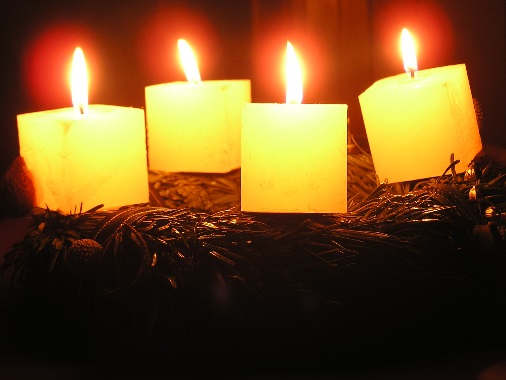 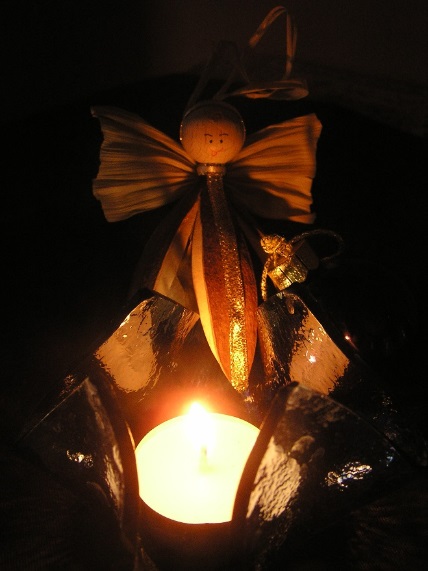 